.Intro: 32 counts (starts before vocals) CW rotationNo Tags Or Restarts(A)        BOX FORWARD(B) CROSS ROCK, TURN ¼ RIGHT, HOLD, CROSS ROCK, STEP SIDE, HOLD(C) WEAVE, POINT, WEAVE, POINT(D)       COASTER FORWARD, HOLD, COASTER BACK, HOLDBegin again.Ending; front wall last section D, count 5 step back on left foot, then triple in place R. L. R.  6&7Step Description may be copied without any alteration, except with the permission of the choreographer.All Rights Reserved.e-mail:dancewithwolfs@telus.net - web site: www.dancewithwolfs.comPlaya Silencio (Rumba)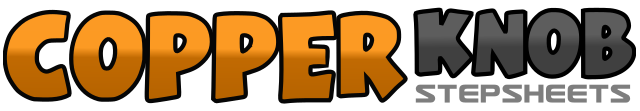 .......Count:32Wall:4Level:Beginner.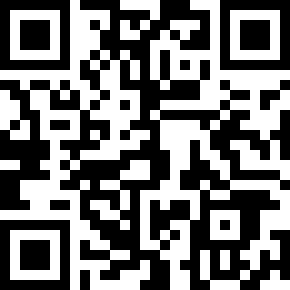 Choreographer:Jenifer Wolf (CAN) - January 2019Jenifer Wolf (CAN) - January 2019Jenifer Wolf (CAN) - January 2019Jenifer Wolf (CAN) - January 2019Jenifer Wolf (CAN) - January 2019.Music:Playa Silencio - Dave Sheriff : (Album: Dave Sheriff Vol. 1)Playa Silencio - Dave Sheriff : (Album: Dave Sheriff Vol. 1)Playa Silencio - Dave Sheriff : (Album: Dave Sheriff Vol. 1)Playa Silencio - Dave Sheriff : (Album: Dave Sheriff Vol. 1)Playa Silencio - Dave Sheriff : (Album: Dave Sheriff Vol. 1)........1-2Step right foot forward, Hold3-4Step left foot to left side, Step right foot beside left foot5-6Step left foot in back, Hold7-8Step right foot to right side, Step left foot beside right foot (weight on left foot)1-2Step right foot in front of left foot, Step left foot in place (cross rock, replace)3-4Turn ¼ right onto right foot, Hold5-6Cross left foot in front of right foot, Step right foot in place (cross rock)7-8Step left foot to left side, Hold1-2Cross right foot in front of left foot, Step left foot to left side3-4Cross right foot behind left foot, Point left toe to left side5-6Cross left foot in front of right foot, Step right foot to right side7-8Cross left foot behind right foot, Point right toe to right side1-2Step right foot forward, Step left foot beside right foot3-4Step right foot back, Hold5-6Step left foot back, Step right foot beside left foot7-8Step left foot forward, Hold